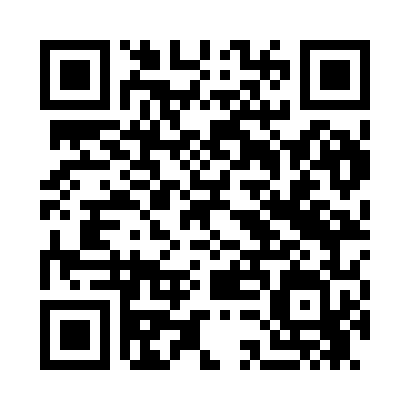 Prayer times for Somera, EstoniaWed 1 May 2024 - Fri 31 May 2024High Latitude Method: Angle Based RulePrayer Calculation Method: Muslim World LeagueAsar Calculation Method: HanafiPrayer times provided by https://www.salahtimes.comDateDayFajrSunriseDhuhrAsrMaghribIsha1Wed3:085:361:286:439:2111:412Thu3:075:341:286:459:2311:423Fri3:065:311:286:469:2611:434Sat3:045:291:286:479:2811:445Sun3:035:261:286:499:3011:456Mon3:025:241:286:509:3211:467Tue3:015:221:286:519:3511:478Wed3:015:191:276:539:3711:489Thu3:005:171:276:549:3911:4910Fri2:595:151:276:559:4111:5011Sat2:585:121:276:569:4311:5112Sun2:575:101:276:579:4511:5113Mon2:565:081:276:599:4811:5214Tue2:555:061:277:009:5011:5315Wed2:545:041:277:019:5211:5416Thu2:535:021:277:029:5411:5517Fri2:535:001:277:039:5611:5618Sat2:524:581:277:049:5811:5719Sun2:514:561:277:0610:0011:5820Mon2:504:541:287:0710:0211:5921Tue2:504:521:287:0810:0412:0022Wed2:494:501:287:0910:0612:0123Thu2:484:491:287:1010:0812:0124Fri2:484:471:287:1110:1012:0225Sat2:474:451:287:1210:1212:0326Sun2:474:441:287:1310:1312:0427Mon2:464:421:287:1410:1512:0528Tue2:454:401:287:1510:1712:0629Wed2:454:391:287:1510:1912:0630Thu2:444:381:297:1610:2012:0731Fri2:444:361:297:1710:2212:08